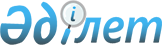 О внесении изменений в постановление акимата города Сатпаев от 15 января 2010 года № 01/09 "О перечне должностей специалистов, работающих в аульной (сельской) местности"
					
			Утративший силу
			
			
		
					Постановление акимата города Сатпаев Карагандинской области от 18 ноября 2014 года № 21/01. Зарегистрировано Департаментом юстиции Карагандинской области 19 декабря 2014 года № 2877. Утратило силу постановлением акимата города Сатпаев Карагандинской области от 16 февраля 2016 года N 05/04      Сноска. Утратило силу постановлением акимата города Сатпаев Карагандинской области от 16.02.2016 N 05/04.

      В соответствии с Трудовым кодексом Республики Казахстан от 15 мая 2007 года,  Законом Республики Казахстан от 23 января 2001 года "О местном государственном управлении и самоуправлении в Республике Казахстан" акимат города Сатпаев ПОСТАНОВЛЯЕТ:

      1. Внести в постановление акимата города Сатпаев от 15 января 2010 года № 01/09 "О перечне должностей специалистов, работающих в аульной (сельской) местности" (зарегистрировано в Реестре государственной регистрации нормативных правовых актов за № 8-6-95, опубликовано 27 января 2010 года в № 7 (1768) газеты "Шарайна") следующие изменения:

      1)  заголовок постановления изложить в следующей редакции:

      "О перечне должностей специалистов в области здравоохранения, социального обеспечения, образования, культуры, спорта и ветеринарии, являющихся гражданскими служащими и работающих в сельской местности";

      2)  пункт 1 постановления изложить в следующей редакции:

      "1. Определить перечень должностей специалистов в области здравоохранения, социального обеспечения, образования, культуры, спорта и ветеринарии, являющихся гражданскими служащими и работающих в сельской местности в границах территории города Сатпаев и имеющих право на повышенные должностные оклады и тарифные ставки на двадцать пять процентов за счет средств городского бюджета, согласно приложению.";

      3) приложение к постановлению изложить в новой редакции согласно приложению к настоящему постановлению.

      2. Настоящее постановление вводится в действие по истечении десяти календарных дней после дня его первого официального опубликования.



      "Согласовано"



      18 ноября 2014 года

 Перечень
должностей специалистов в области здравоохранения, социального обеспечения, образования, культуры, спорта и ветеринарии, являющихся гражданскими служащими и работающих в сельской местности
в границах территории города Сатпаев и имеющих право на повышенные должностные оклады и тарифные ставки на двадцать пять процентов за счет средств городского бюджета      1. Должности специалистов социального обеспечения:

      социальный работник по уходу, специалист по социальной работе.

      2. Должности специалистов образования:

      1) руководитель и заместитель (в том числе первый) руководителя государственного учреждения и казенного предприятия;

      2) специалисты (главные, старшие), в том числе: учителя всех специальностей, медицинская сестра, библиотекарь, воспитатель, вожатый, инженер всех специальностей, техники всех наименований, переводчик, программист, бухгалтер, делопроизводитель, экономист, лаборант, преподаватель, секретарь-машинист.


					© 2012. РГП на ПХВ «Институт законодательства и правовой информации Республики Казахстан» Министерства юстиции Республики Казахстан
				
      И.о. акима города Сатпаев

А.А. Ким

      Секретарь Сатпаевского
городского маслихата
Т.И. Хмилярчук
Приложение
к постановлению акимата города Сатпаев
№ 21/01 от 18 ноября 2014 годаПриложение
к постановлению акимата города Сатпаев
№ 01/09 от 15 января 2010 года